BENEMERITO INSTITUTO NORMAL DEL ESTADO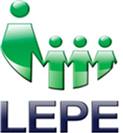 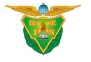  “GRAL. JUAN CRISOSTOMO BONILLA”                        LICENCIATURA EN EDUCACION PREESCOLARPSICOLOGIA DEL DESARROLLO INFANTIL (0-12 AÑOS)Alumna: Acosta González Laura Dayanara   1º “A”TEORIA ECOLOGICA DE BRONFENBRENNERREFLEXIONElaboro una teoría de los sistemas ecológicos, en los que destaca la importancia crucial que tienen los ambientes en los que nos desenvolvemos, pero también el modo en que la persona percibe el ambiente que los rodea (su ambiente ecológico) y el modo en que el individuo se relaciona con él.Su estudio supone una de las teorías más emergentes y aceptadas de la Psicología Evolutiva actual.PrediccionesLos niños afectan su propio desarrollo mediante las características biológicas y psicológicas, sus talentos y capacidades, sus discapacidades y su temperamento; además creía que una persona no es solo el resultado de su desarrollo, sino que también lo moldea. Esta teoría se me hace muy interesante ya que es el único autor que se basa en los ambientes ecológicos y siento que de esta forma se preocupa o es el impulsor de preocuparse por el medio ambiente, ya que lo incluye en uno de sus estadios llamado globosistema.La teoría no habla sobre un desarrollo especifico en el ser humano, sino más bien nos habla sobre las formas en que las personas pueden desarrollarse.Es una teoria muy interesante e importante, que contrubuye la psicologia y la educacion ya que es un recurso mas que puede imfluir en los planes de estudio.